Pelastussuunnitelma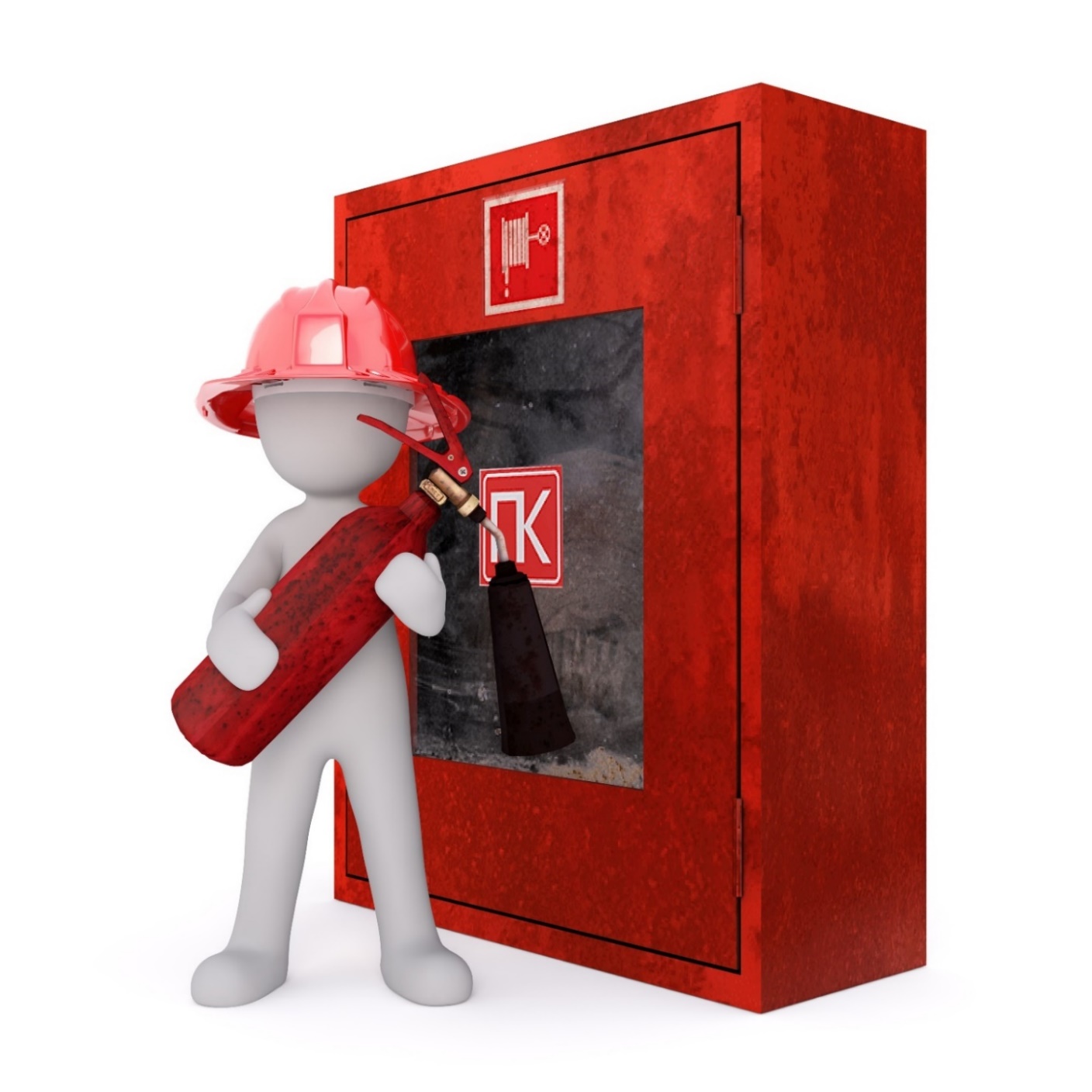 Nimija osoiteLaatimispäivämäärä: xx.xx.202XSuunnitelman tarkistukset ja päivitykset:  202X,  202X,  202X,  202XSISÄLLYSTäyttöohje:Sisällysluettelo ei ole automaattinen. Tarkista aivan lopuksi, että luettelon otsikot ja sivunumerot ovat oikein ja täsmäävät suunnitelman sisältöön. Poista tämä teksti, kun olet tehnyt tarvittavat muutokset.TURVALLISUUSVASTUUT TALOYHTIÖSSÄTaloyhtiön hallitus on vastaa siitä, että turvallisuusmääräyksiä noudatetaanTaloyhtiön hallituksen vastuulla onrakennuksen yleisten tilojen ja piha-alueen turvallisuusjärjestelyiden kunnossapitotaloyhtiön riskienarvioinnin tekeminen ja sen perusteella tehtävä omatoiminen varautuminen*pelastussuunnitelman tekeminen ja siitä tiedottaminentaloyhtiön riskienarvioinnin sekä pelastussuunnitelman pitäminen ajan tasalla…Vastuu valvoa tehtävien hoitamista säilyy taloyhtiön hallituksella, vaikka osan edellä mainituista tehtävistä voi käytännössä hoitaa esimerkiksi isännöitsijä, huoltoyhtiö tai erikseen nimetty turvallisuusvastaava.YhteystiedotYhteyshenkilön nimiPuhelinnumeroSähköpostiosoiteMuut yhteystiedotTurvallisuusvastaava/-tiimi toimii taloyhtiön hallituksen apuna Tässä taloyhtiössä turvallisuusvastaavan/-tiimin tehtäviksi on sovittu seuraavat asiat:…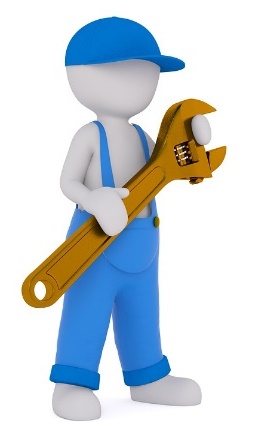 …Turvallisuusvastaavaan/-tiimiin voi olla yhteydessä… YhteystiedotYhteyshenkilön nimiPuhelinnumeroSähköpostiosoiteMuut yhteystiedotIsännöitsijä hoitaa taloyhtiön asioita sopimuksen mukaanTässä taloyhtiössä isännöitsijän tehtäviksi on sovittu seuraavat asiat:……Isännöitsijään voi olla yhteydessä…Yhteystiedot NimiPuhelinnumeroSähköpostiosoiteMuut yhteystiedotHuoltoyhtiö vastaa monista käytännön töistäTässä taloyhtiössä huoltoyhtiön tehtäviksi on sovittu seuraavat asiat:……Huoltoyhtiöön voi olla yhteydessä…YhteystiedotNimiPuhelinnumeroSähköpostiosoiteMuut yhteystiedotPelastuslaitos antaa neuvoo ja valvoo sekä auttaa hätätilanteissaKiireettömissä asioissa voit olla yhteydessä pelastuslaitoksen päivystävään palotarkastajaan.Hätätilanteissa apua on aina soitettava hätänumeron 112 kautta.YhteystiedotPäivystävä palotarkastajaPuh. (09) 310 31203, arkisin klo 9:00-11:000 ja 12:00-14:00.Täyttöohje:Täydennä eri toimijoiden tehtävät ja yhteystiedot. Varmista myös, että hoidettavista tehtävistä on sovittu selkeästi osapuolten kesken (esimerkiksi toimeksiantosopimuksissa) ja osapuolet ovat niistä tietoisia. Poista tämä teksti, kun olet tehnyt tarvittavat muutokset.VASTUUni asukkaanaOnnettomuuksien ehkäiseminen on kannattavampaa kuin vahinkojen korjaaminenJokaisen asukkaan velvollisuus on olla pyrkiä ehkäisemään vaaratilanteita ja onnettomuuksia. Taloyhtiössä on tehty riskienarviointi, jonka tulokset löydät seuraavilta sivuilta. Tutustu niihin, jotta osaat paremmin tunnistaa vaaroja ja niiden mahdollisia aiheuttajia.Ole varovainen ja huolellinen. Suunnitelmaan on kerätty ohjeita, joita noudattamalla voit vaikuttaa onnettomuusriskiin.Turvallisuushavainnoista ilmoittaminen kuuluu jokaiselle asukkaalle Ilmoitusvelvollisuus koskee kaikkia havaitsemiasi turvallisuuspuutteita ja muita kodin turvallisuuteen liittyviä havaintoja.Älä oleta, että joku muu tekee ilmoituksen!Eri tahojen tehtävät ja yhteystiedot löydät aiemmilta sivuilta.Palovaroittimet ovat vastuullasiVastaat itse oman kotisi palovaroittimien hankinnasta, testaamisesta ja kunnossapidostaAsenna vähintään yksi palovaroitin jokaiseen kerrokseen jokaista alkavaa 60 neliötä kohden. Suositeltavaa on, että palovaroittimia on olohuoneen ja vastaavien avoimien tilojen lisäksi myös kaikissa makuuhuoneissa. Palovaroitin asennetaan aina kattoon keskeiselle paikalle.Testaa palovaroittimien toiminta ja vaihda paristo käyttöohjeiden mukaan. Pelastuslaitos suosittelee varoittimien testaamista vähintään kerran kuukaudessa ja paristonvaihtoa vuosittain.Vaihda palovaroitin uuteen vähintään 10 vuoden välein, tai jos sen toiminnassa on häiriöitä.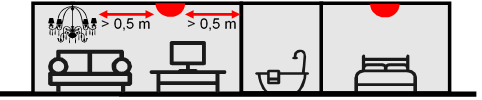 Palovaroittimet ovat sähköverkkoon kytkettyjä, mutta niiden testaaminen on vastuullasiTaloyhtiön palovaroittimet ovat sähköverkkoon kytkettyjä. Se tarkoittaa sitä, että taloyhtiö on hankkinut ja asentanut palovaroittimet asuntoihin valmiiksi.Huollosta ja paristojen vaihdosta vastaa huoltoyhtiö. Palovaroittimia huolletaan… Asukkaana tehtäväsi on testata palovaroittimet…Halutessasi voit hankkia kotiisi lisäksi myös omia, paristokäyttöisiä palovaroittimia. Itse hankkimiesi varoittimien testauksesta ja kunnossapidosta vastaat itse.Palo-ovien sulkeminen vähentää vahinkojaPalo-ovia ovat:…Sulje kaikki palo-ovet aina perässäsi.Tavaroiden säilyttäminen on sallittua vain siihen tarkoitetuissa paikoissaRappukäytävässä tai ullakon tai kellarin käytävillä ei saa säilyttää tavaraa. Nestekaasua tai muita palavia kaasuja tai nesteitäei saa säilyttää irtaimistovarastossa (verkkokellari)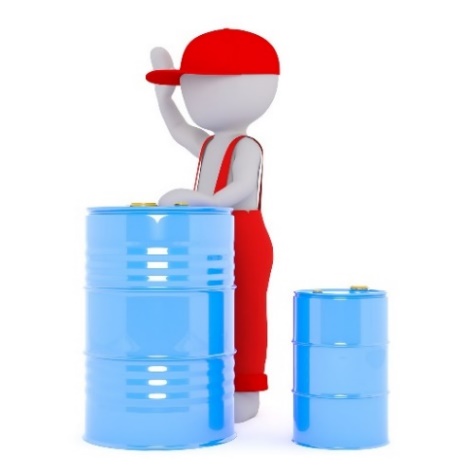 ei saa säilyttää myöskään muissa yhteisissä tiloissa, kuten pyörävarastossa tai kerhohuoneessasaa säilyttää omassa asunnossa (nestekaasu 25 kg ja palavat nesteet 25 litraa). Kaasupullojen säilytyksessä on huomioitava, etteivät pullot pääse kuumenemaan tai kaatumaan ja kolhiintumaan (räjähdysvaara).Yhteisessä, usealle autolle tarkoitetussa autosuojassa saa säilyttää ainoastaan ajoneuvoja, ei muuta tavaraa. Omassa autotallissa saa säilyttää ajoneuvojen lisäksi niiden huoltoon tarvittavia työkaluja ja tarvikkeitaBensiiniä saa säilyttää korkeintaan 60 litraa, dieseliä 200 litraa ja nestekaasua 25 kg.Laajamittaiset tai palovaaralliset korjaustyöt, kuten maalaaminen tai hitsaaminen, eivät ole sallittuja autotallissa. Autotallia ole myöskään tarkoitettu varastoksi tai työpajaksi, vaan nimenoman ajoneuvojen säilytyspaikaksi.Omaa asuntoa tai parveketta ei saa käyttää varastonaSyttyessään suuri tavaramäärä vaikeuttaa poistumista ja nopeuttaa palon leviämistä. Asuntojen rakenteita ei ole suunniteltu kestämään poikkeuksellisen rajua palamista.Älä pysäköi tai jätä muuta tavaraa pelastustielle. Kaikki esteet viivyttävät avun saamista.Esimerkiksi muuttaessa muuttoauton luona on jatkuvasti oltava henkilö, joka pystyy siirtämään auton välittömästi.Älä jätä roskia jäteastioiden ulkopuolelle.Tulisijojen nuohous on tehtävä kerran vuodessa, jos tulisijoja käytetään Tässä taloyhtiössä nuohouksen tilaamisesta vastaa… Nuohoojalla on oltava nuohoojan ammattipätevyys. Jos tulisija on ollut kokonaan käyttämättä vähintään kolme vuotta, nuohous on tilattava ennen kuin tulisijaan tehdään tuli ensimmäistä kertaa.Vaara- ja hätätilanteissa toimiminen on jokaisen velvollisuusPoista vaaran aiheuttaja, jos voit tehdä sen turvallisesti. Hiekoita esimerkiksi liukas kohta pihalla. Ilmoita tekemistäsi toimenpiteistä ja tarvittavista jatkotoimenpiteistä myös eteenpäin.Varoita muita vaarasta! Merkitse vaaranpaikka tai estä toisia muuten joutumasta vaaraan.Hätätilanteissa tee hätäilmoitus ja ryhdy niihin pelastustoimenpiteisiin, joihin pystyt.Löydät tästä suunnitelmasta tarkempia ohjeita siihen, miten erilaisissa hätätilanteissa toimitaan.Täyttöohje:Muokkaa osiota täydentämällä kohdat (kerro kuka, koska/kuinka usein ja miten). Kirjoita myös tarvittavat lisäykset ja poista kohdat, jotka eivät koske teidän taloyhtiötänne. Esimerkiksi nuohousta koskevan ohjeen voi poistaa, jollei talossa ole yhtään tulisijaa. Samoin voi poistaa pelastustietä tai autotalleja/-suojia koskevat maininnat, jollei sellaisia ole. Palovaroitinten osalta säilytä ainoastaan sellainen teksti, joka todellisuudessa vastaa taloyhtiön järjestelyjä. Poista tämä teksti, kun olet tehnyt tarvittavat muutokset.TALOYHTIÖN ONNETTOMUUSRISKIT 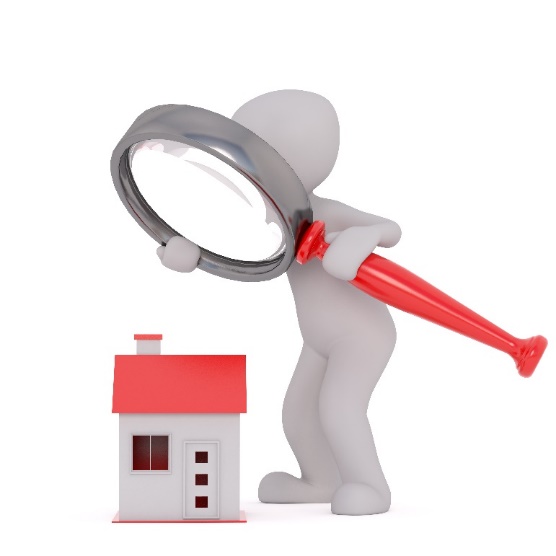 Vaarojen ja riskien arviointiTaloyhtiön riskienarviointi on tehty xx.xx.xxxx. Riskienarvionti tehtiin…ja siihen osallistuivat:henkilö xhenkilö x…Riskienarviointia on päivitettyxx.xx.xxxx; [kuvaa lyhyesti tehdyt muutokset]xx.xx.xxxx; [kuvaa lyhyesti tehdyt muutokset]Täyttöohje:Taulukkoon on valmiiksi täytetty joitakin yleisimpiä onnettomuuksien aiheuttajia ja seurauksia. Lista ei kuitenkaan ole tyhjentävä. Riskienarviointi on aina tehtävä kohdekohtaisesti, jotta kunkin talon ja asumisympäristön erityispiirteet tulevat huomioitua. Jos rakennus ei esimerkiksi sijaitse tulvariskialueella, voi kyseisen kohdan poistaa. Toisaalta jos talossa on uima-allas, tulee se huomioida mahdollisena vesivahingon aiheuttajana. Riskienarvioinnin voi tehdä esimerkiksi järjestämällä turvallisuuskävelyn, jonka avulla kiinteistön riskejä kartoitetaan. Turvallisuuskävelyä kannattaa täydentää yhteisellä aivoriihellä, jossa vielä pohditaan sellaisia riskejä, jotka eivät suoraan ole ympäristöstä havainnoitavissa (kuten ihmisten käyttäytymiseen liittyvät riskit, kesällä talviajan riskit jne.).Poista tämä teksti, kun olet tehnyt tarvittavat muutokset. TULIPALOT JA TUHOPOLTOTMitä asukkaana voit tehdä tulipalon ja tuhopolttojen ehkäisemiseksi?Huolehdi sähkölaitteiden, -johtojen ja latureiden kunnosta; tarkista laitteiden kunto säännöllisesti, käytä laitteita vain niille suunniteltuihin tarkoituksiin ja poista vialliset laitteet heti käytöstä.Sijoita kuumenevat laitteet, kuten silitysraudat ja latauksessa olevat akut, riittävän kauas syttyvistä materiaaleista.Käytä kodinkoneita ja latureita vain silloin, kun olet itse paikalla ja hereillä; poissa ollessasi tai nukkuessasi et havaitse laitteen mahdollista vikaantumista.Irrota pistokkeet pistorasioista sellaisista laitteista, jotka eivät tarvitse virtaa jatkuvasti, kun et käytä laitetta ja etenkin pidempien poissaolojen ajaksi.Älä säilytä lieden päällä tai läheisyydessä palavaa materiaalia. Estä myös laitteiden kytkeytyminen päälle vahingossa tai lasten tai lemmikkien toimesta.Polta kynttilöitä vain palamattomilla, tukevilla alustoilla. Kynttilöitä ei saa jättää yksin palamaan.Jos tupakoit, käytä palamattomasta materiaalista valmistettua tuhkakuppia.Valvo ruuanvalmistusta. Väsyneenä tai päihtyneenä unohdusriski kasvaa.Älä jätä kaasuliettä päälle ilman valvontaa ja varo hihojen joutumista liian lähelle liekkiä.Älä kuivaa vaatteita saunassa, patterien päällä tai tulisijan läheisyydessä.Älä jätä palavaa tavaraa tuhopolttajien ulottuville rakennuksen ulkoseinustalle tai yhteisiin tiloihin.Huolehdi tulisijan kunnosta kerran vuodessa tehtävällä nuohouksella ja estä tulen leviäminen tulisijasta suojapelleillä, -verkoilla ja -luukuilla sekä huolehtimalla siitä, ettei tulisijan läheisyydessä ole mitään syttyvää. Varmista tuhkaa hävittäessäsi, että se on täysin jäähtynyttä.Imuroi pölyt säännöllisesti erityisesti suurten kodinkoneiden, kuten jääkaapin ja pesukoneen, takaa.Puhdista liesituuletin pölystä, liasta ja rasvasta säännöllisesti.Käsittele nestekaasua ja palavia nesteitä huolellisesti, äläkä säilytä niitä tarpeettomasti asunnossa.Ilmoita havaitsemistasi tulipaloriskeistä, joita et voi itse korjata.…Miten asukkaana voit varautua tulipalon syttymiseen?Palovaroittimet varoittavat vaarasta ja ovat kodeissa pakollisia. Niistä on kerrottu tarkemmin suunnitelman alussa Vastuuni asukkaana -kohdassa.Mikäli kodissa on tulisija, kannattaa kotiin hankkia myös häkävaroittimia.Varaudu alkusammuttamiseenHanki keittiöön sammutuspeite (vähintään 120 cm x 180 cm, jotta sitä voi käyttää myös suuremman kodinkoneen tai ihmisen sammuttamiseen).Kotiin soveltuu esimerkiksi 6 kg:n vaahto-, neste- tai jauhesammutin.Säilytä sammuttimet paikassa, josta saat ne tarvittaessa nopeasti ja helposti käyttöön.Pidä ruokaa valmistaessasi käyttämäsi kattilan tai pannun kansi lähettyvillä, jotta voit tarvittaessa tukahduttaa palon kannen avulla.Varmista, että poistuminen on hätätilanteessa helppoa (myös pimeästä/savuisesta asunnosta).Sulje aina palo-ovet.Älä pysäköi tai jätä muuta tavaraa pelastustielle.Varmista, että osaat toimia oikein tulipalotilanteessa.….Mitä toimenpiteitä taloyhtiö tekee tulipalon ja tuhopolttojen ehkäisemiseksi?Ilmanvaihtokanavien puhdistus tehdään … vuoden välein. Sen tilaamisesta vastaa…Sähkölaitteistojen kunnon säännöllinen tarkistus tehdään … vuoden välein. Sen tilaamisesta vastaa…Tuhopolttojen torjumiseksi taloyhtiössä…Piha-alueiden valaistus…Jäteastiat on sijoiteltu…Lukitukset…Kerhohuoneen käytössä on huomioitava…Yhteisen grillin käyttö…Taloyhtiön nestekaasupulloa ja palavia nesteitä säilytetään…Tavaroiden säilytystä valvotaan…Talon ulkoseinustalle jätetyt tavarat poistetaan…Porrashuoneeseen tai kellarikäytäville jätetyt tavarat poistetaan……Miten taloyhtiö on varautunut tulipaloihin?Yleisten tilojen alkusammutuskalusto…Yleisten tilojen palovaroittimet…Palo-ovet huolletaan ja palo-osastoinnin tiiveys tarkistetaan…Pelastustien käytettävyydestä huolehditaan…Pysäköintiä valvotaan…Talvella lumenpoisto…Avun tarvitsija löytyy helposti, koskatalon osoitenumerointi on valaistu pimeällä ja näkyy selkeästi kadulleopastaulu…raput on merkitty…kerrosnumerointi…huoltoyhtiön yhteystiedot löytyvät jokaisen rappukäytävän alaovestaReitti veden ja kaasun pääsulun luo sekä sähköpääkeskukselle on merkitty näkyvästi tarroin talon ulkokuoresta asti. Reittien esteettömyyttä valvotaan…Kaasupullojen ja muiden vaarallisten aineiden säilytyspaikat on merkitty näkyvästi palomiesten työturvallisuuden takaamiseksi.Rakennuksessa on painovoimainen/automaattinen savunpoisto, jonka kunnosta huolehditaan… …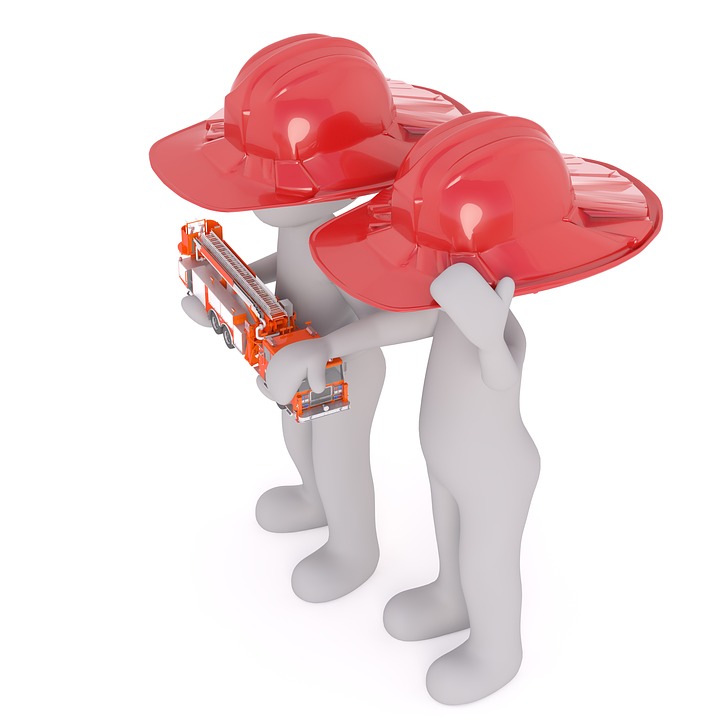 Täyttöohje:Täydennä lauseet kertomalla, miten, kenen toimesta ja kuinka usein kyseisiä toimenpiteitä tehdään. Täydennä listaa tarpeen mukaan ja poista sellaiset, jotka eivät koske kyseistä taloyhtiötä (esimerkiksi pelastustietä koskevat kohdat voi ja pitää poistaa, jos kiinteistössä ei ole pelastustietä). Poista tämä teksti, kun olet tehnyt tarvittavat muutokset.OHJEET TULIPALOTILANTEISIINTulipalo omassa asunnossasiVaroita muita asunnossa olevia.Sammuta, jos voit tehdä sen turvallisesti. Älä hengitä savua.Poistu asunnosta nopeasti. Turvalliseen poistumiseen on aikaa yleensä vain 2-3 minuuttia palon syttymisestä. Jos asunnossa on savua, ryömi tai konttaa ulos.Sulje ovet perässäsi, kun siirryt turvalliseen paikkaan (ulos rakennuksesta). Älä käytä hissiä! Jos poistuessasi vastaasi tulee ihmisiä, varoita heitä tulipalosta ja kiellä menemästä rappukäytävään.Soita hätänumeroon 112, kun olet turvallisessa paikassa.Opasta auttajat perille.Tulipalo naapurissa tai rappukäytävässä Pysy omassa asunnossasi, savuiseen rappukäytävään ei saa mennä! Soita hätänumeroon 112.Asuntosi on oma palo-osastonsa ja se on suunniteltu pitämään tuli ja savu ulkopuolella. Jos asuntoon kuitenkin tulee savua, tiivistä raot esimerkiksi kostealla pyyhkeellä.Odota avun saapumista parvekkeella tai avoimen ikkunan äärellä. Kiinnitä pelastajien huomio heiluttamalla käsiäsi tai huutamalla.Palovaroitin soi omassa asunnossasi, mutta et havaitse savua tai muuta syytä hälytykselleYksittäiset, harvat piippaukset kertovat yleensä pariston virran olevan vähissä. Vaihda paristo.Jos palovaroitin soi yhtäjaksoisesti, etkä havaitse tulipalon merkkejä tai muuta syytä hälytykselle (kuten vesihöyryä tai pölyä), varoitin on syytä vaihtaa uuteen. Joissakin tapauksissa myös palovaroittimen imurointi pölystä saattaa auttaa.Palovaroitin soi naapurissa, rappukäytävässä tai muualla yleisissä tiloissaPyri selvittämään hälytyksen syyJos varoitin soi naapurissa, soita naapurin ovikelloa tai koputa ovelle.Jos palovaroitin soi tilassa, jota et pääse tarkistamaan, soita hätänumeroon 112.Heti, jos havaitset savua tai muita tulipalon merkkejä, poistu turvalliseen paikkaan ja soita hätänumeroon 112. Huomaa, että turvalliseen paikkaan poistuminen voi tarkoittaa palaamista takaisin asuntoosi. Älä kulje savun läpi!Jos hälytys on aiheeton, pyri vaientamaan se. Hälytyksen syystä on aina varmistuttava ennen sen vaientamista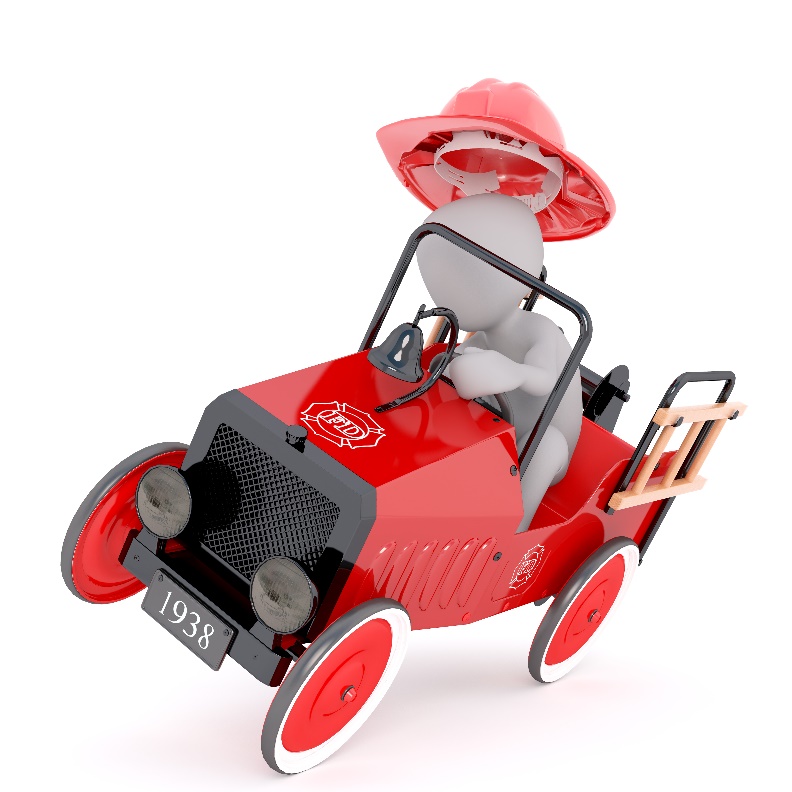 Jos hälyttävä palovaroitin on yleisissä tiloissa, soita huoltoyhtiöön ja ilmoita aiheettomasta hälytyksestä, jotta varoittimen toimintakunto voidaan tulla tarkistamaan.Aiheettomasti hälyttävä palovaroitin on yleensä syytä vaihtaa uuteen.TAPATURMAT JA SAIRASKOHTAUKSETMitä asukkaana voit tehdä tapaturmien ehkäisemiseksi?Käytä liukkaalla kelillä tukevia ja pitäviä jalkineita, kuten nastakenkiä.Jos piha on erityisen liukas, hiekoita se. Hiekoitushiekkaa löydät… Ilmoita vaarasta lisäksi…Varoita muita havaitsemistasi vaaranpaikoista. Varoittamiseen sopivia välineitä löytyy…Kuivaa kenkäsi hyvin tullessasi ulkoa ja siivoa vesilätäköt lattioilta heti.Ehkäise palovammoja käyttämällä ruuanlaitossa patalappuja käsitellessäsi kuumia astioita tai peltejä, ja ole varoivainen saunan kiukaan lähettyvillä.Ole varovainen käyttäessäsi veitsiä tai muita teräviä esineitä.Käytä tukevia tikkaita, jos on tarve kiivetä korkealle.Vältä kompastumisia pitämällä kulkureitit siistinä ja laita valot päälle kulkiessasi, jotta näet reitillä mahdollisesti olevat esteet.Älä käytä viallisia sähkölaitteita, sillä niissä on sähköiskun vaara. Muista myös, etteivät vesi ja sähkö sovi yhteen! Jätä kodin sähkötyöt ammattilaiselle.Myrkytykset; pidä lääke- ja pesuaineet sekä myrkylliset kasvit lasten ja lemmikkien ulottumattomissaVaraa liikkumiseen ja muihin toimiin tarpeeksi aikaa. Kiireessä tapaturma sattuu todennäköisemmin.Pyydä tarvittaessa apua töihin, joissa tapaturmariski on olemassa.Ilmoita havaitsemistasi tapaturmariskeistä, joita et voi itse korjata.…Miten asukkaana voit varautua tapaturmiin ja sairaskohtauksiin?Hanki kotiin ensiapupakkaus. Huolehdi myös siitä, että sinulla on aina riittävä määrä henkilökohtaisia lääkkeitä kotona.Pidä omalta osaltasi huoli, että ambulansseilla on mahdollisimman hyvät kulkureitit ulko-ovien lähelle.Opettele oikea ensiapu erilaisiin tilanteisiin ja kertaa ensiaputaitojasi säännöllisesti.…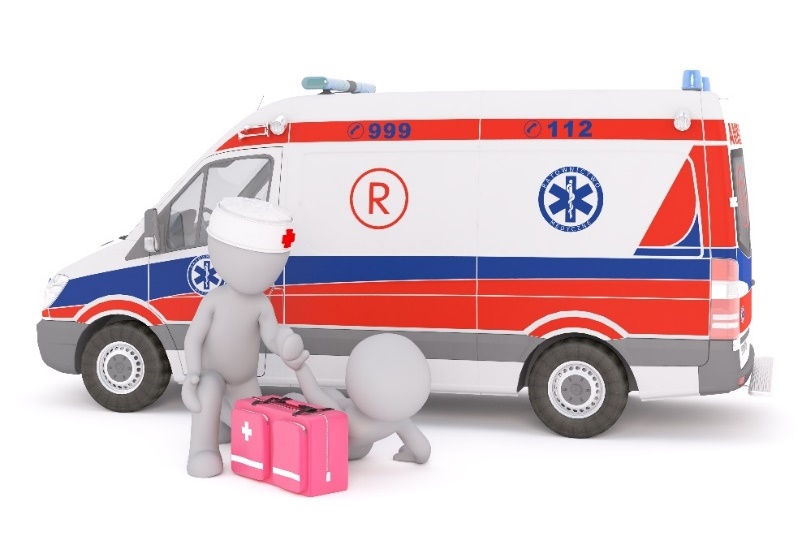 Mitä toimenpiteitä taloyhtiö tekee tapaturmien ehkäisemiseksi?Piha-alueen hiekoitus…Valaistus…Liukkauden torjunta porrashuoneessa…Liukkauden torjunta yhteisissä sauna- ja pesutiloissa sekä pesutuvassa…Lumen ja jään pudotus…Katolle ja muihin korkeisiin paikkoihin kiipeämisen estäminen…Sähkötapaturmien ehkäisy… Pihan leikkialueen turvallisuudesta huolehditaan…Asukkaiden lainattavissa olevat tikkaat…Myrkyllisten pesuaineiden säilytys…Pihan kasvien myrkyllisyys……Miten taloyhtiö on varautunut tapaturmiin ja sairaskohtauksiin?Yhteiseen käyttöön tarkoitetut ensiapuvälineet…Ambulanssien opastukset ja kulkureitit……OHJEET TAPATURMA JA SAIRASKOHTAUSTILANTEISIINPyri selvittämään, mitä on tapahtunut. Tee tilannearvio siitä, tarvitseeko loukkaantunut ammattiapua. Jos olet epävarma, soita aina hätänumeroon 112 ja noudata hätäkeskuksen antamia ohjeita. Ympärivuorokautista terveysneuvontaa helsinkiläisille ensisijaisesti kiireellisissä, mutta myös kiireettömissä asioissa saa terveysneuvonnan numerosta 09 310 10023.Aloita ensiapu:aivoverenkierron häiriö  auta lepoasentoon, soita 112 ja tarkkaile autettavan tilaa apua odottaessasiastmakohtaus  auta lääkkeiden ottamisessa ja auta asentoon, jossa on helppo hengittäädiabeetikon verensokerin lasku  anna glukoositabletteja tai sokeripitoista syötävää tai juotavaa, jos henkilö on tajuissaan. Tajuton käännetään kylkiasentoon apua odotettaessaeloton  elvytys (kts. seuraavan sivun kaavio)kouristelu, epileptinen kohtaus  älä estä kouristuksia, mutta estä loukkaantuminen. Käännä autettava kylkiasentoon kouristelun loputtua ja tarkista hengitysmurtuma  tue murtuma liikkumattomaksi, mahdollisimman kivuttomaan asentoon ja toimita autettava jatkohoitoonmyrkytys  soita Myrkytystietokeskukseen (puh. 09 471 977). Estä aineen imeytyminen antamalla lääkehiiltä (älä okseta), huuhtelemalla silmää tai ihoa tai siirtämällä autettava raittiiseen ilmaan, jos myrkyllistä ainetta on hengitetty.nyrjähdys tai venähdys  purista vammakohtaa ja jäähdytä 15-20 minuuttia. Sido tukevastipalovamma  viilennä haalealla vedellä noin 10 minuuttiatajuton  kylkiasento (kts. seuraavan sivun kaavio)verta vuotava haava  tyrehdytä, puhdista haava veden alla ja sulje haavateipillä... 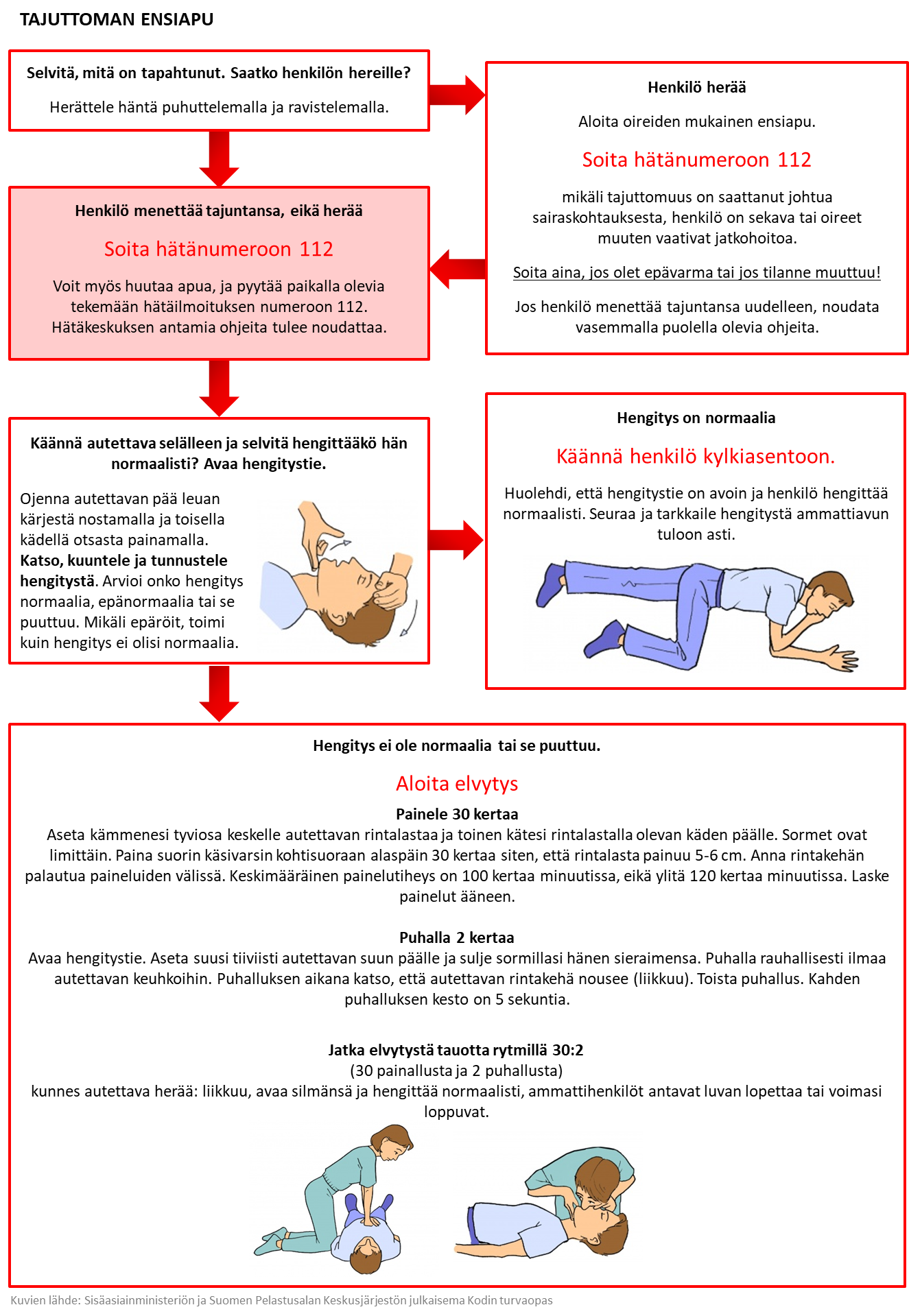 VESIVAHINGOTMitä asukkaana voit tehdä vesivahinkojen ehkäisemiseksi?Tarkista pesukoneiden liitännät säännöllisestiSulje vesihanat joka käytön jälkeenKäytä pesukoneita vain silloin, kun olet itse paikalla ja hereillä; poissa ollessasi tai nukkuessasi et havaitse laitteen mahdollista vikaantumistaAnna ammattilaisen hoitaa pesukoneiden asennuksetPuhdista lattiakaivon suodattimet säännöllisestiÄlä mene päihtyneenä suihkuunIlmoita havaitsemistasi vuodoista hetiMiten asukkaana voit varautua vesivahinkoihin?Asennuta astianpesukoneen alle vuotokaukaloMieti valmiiksi, millä välineillä pystyt tarvittaessa hallitsemaan ja kuivaamaan vettäSelvitä, missä kotisi vesisulut sijaitsevat ja miten saat sähköt katkaistua asunnostasiÄlä säilytä omaisuutta lattian tasossa kotona tai irtaimistovarastossaMitä toimenpiteitä taloyhtiö tekee vesivahinkojen ehkäisemiseksi?Pesulan koneita ja laitteita huolletaan…Katon kuntoa tarkkaillaan…Vesikourut puhdistetaan…Putkistojen kuntoa tarkkaillaan…Putkistojen jäätyminen estetään…Miten taloyhtiö on varautunut vesivahinkoihin?Kuivausvälineet… Täyttöohje:Täydennä lauseet kertomalla, miten, kenen toimesta ja kuinka usein kyseisiä toimenpiteitä tehdään. Täydennä listaa tarpeen mukaan ja poista sellaiset, jotka eivät koske kyseistä taloyhtiötä (esimerkiksi pelastustietä koskevat kohdat voi ja pitää poistaa, jos kiinteistössä ei ole pelastustietä). Poista tämä teksti, kun olet tehnyt tarvittavat muutokset.OHJEET VESIVAHINKOTILANTEISIINHuomioi sähköiskun vaara! Katkaise sähköt vuotokohteesta ja sen läheisyydestä, jos mahdollista. Sähköt saat katkaistua…Tyrehdytä vuotoVedet saat katkaistua huoneistokohtaisesti…Vedet saat katkaistua koko rapusta/rakennuksesta pääsulusta, joka sijaitsee...Ilmoita vahingosta…Jos vettä tulee tai on tullut paljon, soita hätänumeroon 112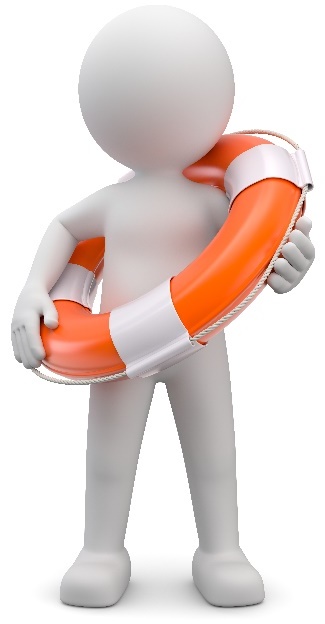 Täyttöohje:Kirjota siitä, miten sekä sähköt että vedet saa katkaistua sekä huoneistokohtaisesti että koko rakennuksesta. Poista tämä teksti, kun olet tehnyt tarvittavat muutokset.SÄHKÖKATKOTMitä asukkaana voit tehdä sähkökatkojen ehkäisemiseksi?Huolehdi, että sähkölaitteiden pistokkeet ja johdot ovat ehjiä.Jos käytät jatkojohtoa, vältä liian suurta kuormitusta (paljon laitteita kiinni samanaikaisesti).Älä ketjuta jatkojohtoja.Ilmoita havaitsemistasi riskeistä, joita et voi itse korjata.…Miten asukkaana voit varautua sähkökatkoihin?Hanki kotiintaskulamppuvaraparistojaparistokäyttöinen radiolisävirtalähde matkapuhelimelle, säilytä valmiiksi ladattunavarasulakkeitapolttopuita (jos kotonasi on takka tai puu-uuni) ja tulitikkuja.Mitä toimenpiteitä taloyhtiö tekee sähkökatkojen ehkäisemiseksi?Sähkölaitteistojen kunnossapito… …Miten taloyhtiö on varautunut sähkökatkoihin?Taloyhtiöstä löytyy… …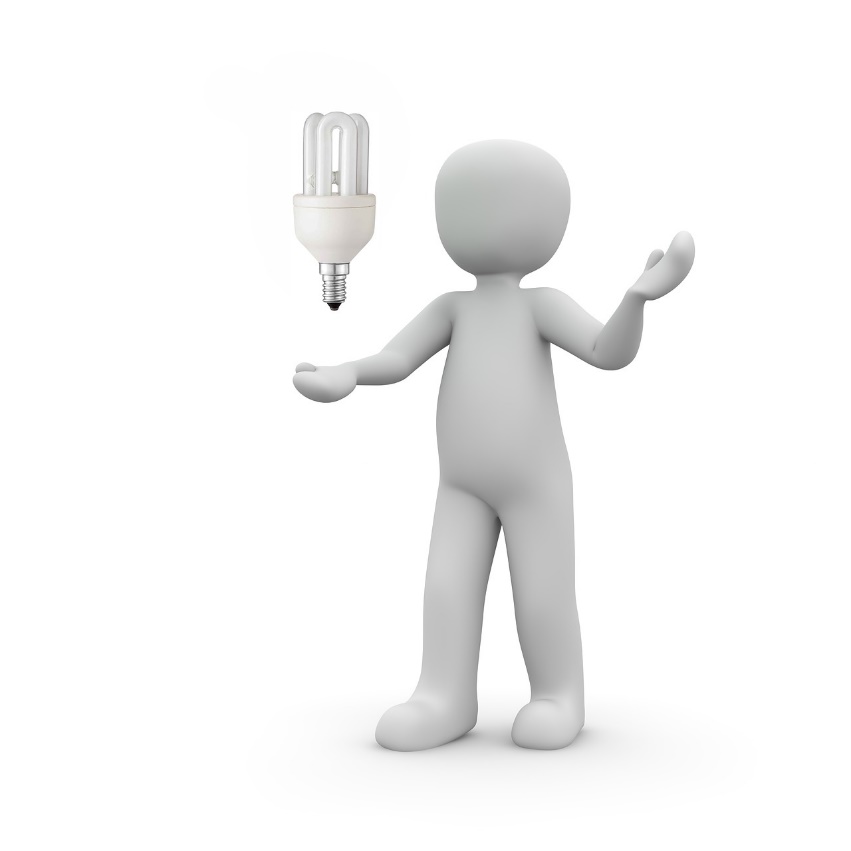 OHJEET SÄHKÖKATKOTILANTEISIINKäännä kodinkoneet pois päältä.Selvitä sähkökatkon laajuus ja toimi sen mukaisesti. Katso, palaako naapurilla valot: jos naapurinkin sähköt ovat poikki, kyseessä voi olla kodin sähköverkkoa laajempi katko.Vältä kynttilöiden käyttöä valon lähteenä tulipalovaaran vuoksi. Jos kuitenkin käytät kynttilöitä, polta niitä vain palamattomilla, tukevilla alustoilla. Kynttilöitä ei saa jättää yksin palamaan. Jos sähköt ovat poikki omasta asunnostasiTarkista sulaketaulusta, onko sulake palanut. Jos sulake on palanut, vaihda se uuteen tai nosta automaattisulakkeen vikakatkaisin.Poista käytöstä kaikki sellaiset sähkölaitteet, joiden epäilet voivan olla viallisia ja aiheuttavan siitä syystä sulakkeen palamisen.Jos sähköt ovat poikki laajemmalta alueeltaOdota sähköjen palaamistaSähkökatkosta ei tarvitse ilmoittaa minnekään erikseen. Sähköyhtiö saa tiedon häiriöstä jakeluverkossaan automaattisesti.Sähköyhtiölle on kuitenkin hyvä ilmoittaa sähkölinjojen mahdollisista vaurioista, kuten linjojen päälle kaatuneista puista. Sähköiskuvaaran takia linjoihin tai mihinkään, mikä koskettaa linjoja, ei saa itse koskea.Jos sähköjen palattua huomaat valojen tai sähkölaitteiden käyttäytyvän poikkeavasti, sähköverkossa voi olla niin kutsuttu nollavika. Katkaise silloin sähköt pääkatkaisimesta (esimerkiksi nahkakäsineet kädessä välttäen koskemasta sähkötauluun) ja ilmoita asiasta sähköyhtiöön.Jos sähkökatko pitkittyyHuomioi, että sähkökatko vaikuttaa myös veden- ja lämmönjakeluun.Älä aukaise pakastinta tai jääkaappia turhaan.Laajat sähkökatkot vaikuttavat myös esimerkiksi kauppojen ja julkisen liikenteen toimintaan.HÄIRIÖT VEDENJAKELUSSA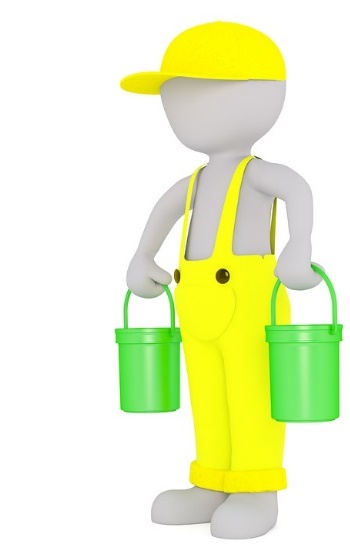 Miten asukkaana voit varautua vedenjakelun häiriötilanteisiin?Pidä kotona varalla pullovettä.Mikäli vesikatkon ajankohta on tiedossa, varaa vettä valmiiksi kattilaan tai muuhun säilytysastiaan.Miten taloyhtiö on varautunut vedenjakelun häiriötilanteisiin?Taloyhtiöstä löytyy veden jakelun häiriötilanteiden varalle…OHJEET VEDENJAKELUN HÄIRIÖTILANTEISIINJos vettä tulee sähkökatkosta huolimatta, käytä sitä vain välttämättömään. Jos katko kestää yli tunnin, varaa juomavettä puhtaaseen, kannelliseen astiaan.Pidä kotona varalla pullovettä.Jos katko pitkittyy, viranomaiset alkavat jakaa vettä. Seuraa tiedotteita.HÄIRIÖT LÄMMÖNJAKELUSSAOHJEET LÄMMÖNJAKELUN HÄIRIÖTILANTEISIINTalvellaSulje ikkunat ja pidä ulko-ovi kiinni. Sulje myös väliovet käytäviin, tuulikaappeihin ja eteiseen.Tuki raot ikkunoissa ja ovissa kankailla.Pysäytä ilmanvaihto ja tuki raitisilmaventtiilit (seinän pyöreät venttiilit ja ikkunan karmien venttiilit).Jos asunnossa on takka tai muu puu-uuni, lämmitä se.Jos lämmönjakelun häiriö kestää pidempään, kanna sänky asunnon lämpimimpään paikkaan.KAASUVUOTO TAI HÄIRIÖ MAAKAASUNJAKELUSSA OHJEET KAASUNJAKELUN HÄIRIÖTILANTEISIINKaasuvuototilanteessa pyri estämään kaasun syttyminenSulje kaasu sulusta. Kaasun sulku sijaitsee…Poista syttymis- ja kipinälähteet.Pyri tuulettamaan tilaa.Ohjaa ihmiset pois vaara-alueelta.Tee hätäilmoitus numeroon 112.Ilmoita havaitsemastasi jakeluhäiriöstä puh. 0800 122 552LUONNONONNETTOMUUDET JA SÄÄILMIÖTMiten asukkaana voit varautua luonnononnettomuuksiin ja sääilmiöihin?Tutustu sisälle suojautumista sekä sähkökatoja koskeviin ohjeisiin.Älä jätä pihalle tai parvekkeelle tavaraa, joka saattaa kovalla tuulella lähteä lentoonMiten taloyhtiö on varautunut luonnononnettomuuksiin ja sääilmiöihin?Rakennus on salamaniskulta… Kattojen lumikuormat ja jää…Tulvavahinkojen estämistä varten taloyhtiöstä löytyy…OHJEET LUONNONONNETTOMUUKSIA JA SÄÄILMIÖITÄ VARTENSuojaudu sisään (ohjeet jäljempänä)Ilmoita havaitsemistasi myrskyvaurioistaRepeytyneistä katon rakenteista sekä tien tai rakennuksen päälle kaatuneista tai kaatua uhkaavista puista hätänumeroon 112Sähkölinjojen päälle kaatuneista puista sähkölaitokselle. Älä koske sähkölinjoihin tai mihinkään, mikä koskee sähkölinjoihin!UkonilmallaVältä sähkölaitteiden käyttöä sekä vesiputkien ja tulisijojen läheisyyttäUlkona kannattaa suojautua autoon. Polku- ja moottoripyöräilyä tulee sen sijaan välttääÄlä käytä sateenvarjoa tai suojaudu puiden alle. Vältä myös aukeita paikkojaJos olet vesillä, pyri rantautumaan mahdollisimman pian. Vältä myös vesirajaaJos salama on iskenyt rakennukseen tai sen lähettyville ja huomaat valojen tai sähkölaitteiden käyttäytyvän poikkeavasti, sähköverkossa voi olla niin kutsuttu nollavika. Katkaise silloin sähköt pääkatkaisimesta (esimerkiksi nahkakäsineet kädessä välttäen koskemasta sähkötauluun) ja ilmoita asiasta sähköyhtiöönTulvan uhatessa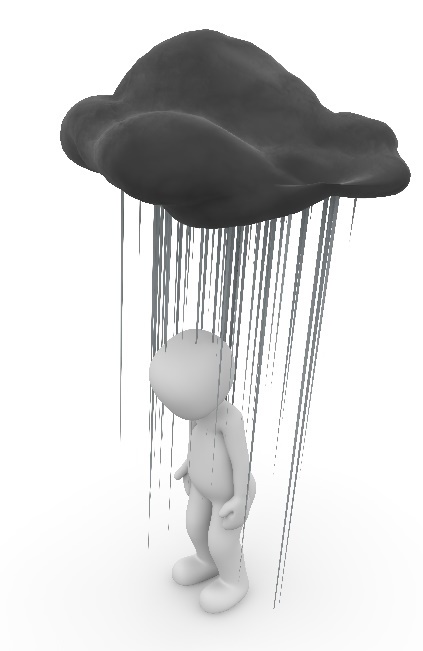 Älä anna lasten leikkiä tulvavedessä, sillä se on usein saastunuttaOle varovainen liikkuessasi, sillä tulvavesi on voinut liikuttaa kaivonkansia paikoiltaan ja tuoda teille esteitäSISÄLLE SUOJAUTUMISTA VAATIVAT TILANTEETTarpeesta suojautua sisälle voidaan ilmoittaa esimerkiksi vaaratiedotteella tai yleisellä vaaramerkillä:VaaratiedoteVaaratiedote luetaan kaikilla radio-kanavilla ja näytetään YLE:n ja MTV3:n teksti-TV:n sivuilla 112 sekä televisioruudun yläreunassa juoksevana tekstinä. Vaaratiedotteessa kerrotaan vaarasta ja annetaan siihen liittyviä toimintaohjeita. Myös yleisen vaaramerkin yhteydessä annetaan aina vaaratiedote. Yleinen vaaramerkki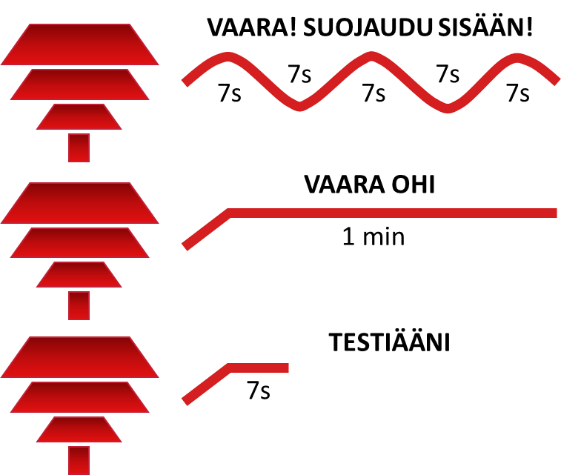 Väestöä uhkaavasta, välittömästä vaarasta varoitetaan väestöhälyttimillä.Yleinen vaaramerkki on yhtäjaksoinen, yhden minuutin kestävä, nouseva ja laskeva äänimerkki, jota tarvittaessa toistetaan useaan kertaan.Vaara ohi -merkki on yhtämittainen tasainen äänimerkki, jonka kesto on yksi minuuttiKokeilumerkki on 7 sekunnin pituinen tasainen ääni. Kokeilumerkki kuullaan Helsingissä jokaisen kuukauden ensimmäinen arkimaanantai klo 12.00. _______________________________________________________________________________________Miten asukkaana voit varautua sisälle suojautumista vaativiin tilanteisiin?Hanki kotivara*; suositellussa kotivarassa kotona on aina vähintään kolmeksi vuorokaudeksi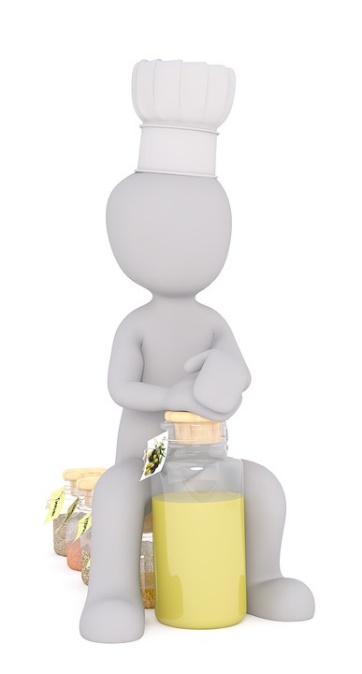 vettä ja elintarvikkeitavälttämättömiä taloustarvikkeitahenkilökohtaisia lääkkeitäHanki varusteita ja välineitä, joiden avulla pystyt tarvittaessa tiivistämään oman asuntosi (ilmastointiteippi) ja joiden avulla voit tarvittaessa myös suojata elintarvikkeesi säteilyltä (tiiviit muoviastiat)Miten taloyhtiö on varautunut sisälle suojautumiseen?Ilmastoinnin hätäpysäytysjärjestelmän toimivuudesta huolehditaan… Taloyhtiöstä löytyy seuraavia varusteita ja välineitä:XXXXXXXXOHJEET SISÄLLE SUOJAUTUMISEKSIMene sisälle ja kehota muita asukkaita tekemään samoinPysäytä ilmanvaihto ja tiivistä rakennusOmassa asunnossa: sulje ja tiivistä ilmastointiteipillä ovet, ikkunat ja tuuletusaukot. Huoneistokohtaisen ilmanvaihdon saat pysäytettyä…Koko rakennuksen ilmanvaihdon saat pysäytettyä… Kuuntele ohjeita radiosta ja noudata niitäVältä puhelimen käyttöäÄlä lähde ulos ilman viranomaisten kehotustaKaasuvaaratilanteessaParhaan suojan saat rakennuksen yläkerroksissa. Älä mene kellariinHengitä kostean, ilmavan kankaan läpi, jos tunnet kaasun hajuaJos olet ulkona, etkä pysty suojautumaan sisällepoistu kaasun alta sivutuuleen, pyri korkeampaan maaston kohtaan, vältä alavia paikkojavältä hengästymistä ja suojaa hengitystä, silmiä ja ihoa kostealla vaatteellaSäteilyvaaratilanteessaParhaan suojan saat kellarikerroksessa tai rakennuksen keskiosassaNauti joditabletit* vasta viranomaisten kehottaessaSuojaa ruokatavarat pölytiiviisti ja varastoi juomavettä suljettaviin astioihinJos on pakko mennä ulos, käytä hengityssuojainta tai tiivistä pukua (sadeasua)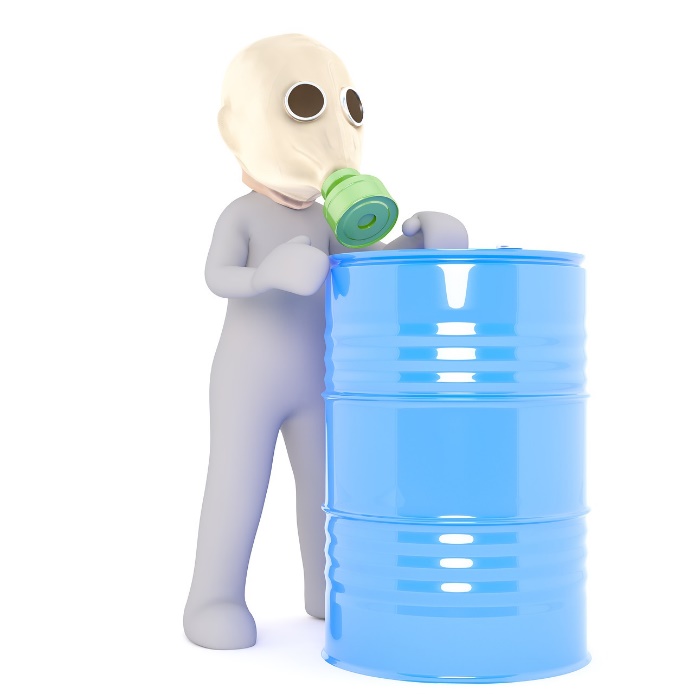 Jos sisälle suojautuminen ei riitä, viranomaiset voivat kehottaa asukkaita siirtymään pois vaara-alueelta. Noudata silloin annettuja ohjeita. Ulos meneminen saattaa vaatia esimerkiksi silmien ja hengityksen suojaamista sekä tiivispintaista puvun (esim. sadeasun) käyttämistä. VÄESTÖNSUOJAAN SUOJAUTUMISTA VAATIVAT TILANTEET JA POIKKEUSOLOT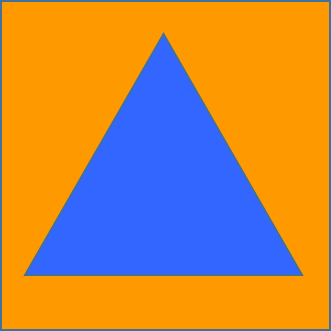 Väestönsuojaan suojaudutaan lähinnä sotilaallisen voimankäytöltä, sillä väestönsuoja suojaa räjähdys- ja sirpalevaikutuksilta, sortumilta, paineaalloilta, kemiallisilta aseilta ja säteilyltäVäestönsuojaan suojaudutaan viranomaisen kehotuksesta. Normaalioloissa väestönsuojat on pidettävä sellaisessa kunnossa, että ne voidaan ottaa käyttöön 72 tunnissaVäestönsuojaan suojautuminen liittyy käytännössä aina poikkeusoloihin. Poikkeusoloilla tarkoitetaan esimerkiksi sotatilaa (tarkempi määritelmä löytyy valmiuslaista)Väestönsuoja, jota talon asukkaat tarvittaessa käyttävät, sijaitsee…Pelastusviranomaiset antavat tarvittaessa tarkempia tietoja käytettävästä suojasta poikkeusoloissa._______________________________________________________________________________________Miten asukkaana voit varautua väestönsuojaan suojautumiseen ja poikkeusoloihin?Hanki kotivara; suositellussa kotivarassa kotona on aina vähintään kolmeksi vuorokaudeksivettä ja elintarvikkeitavälttämättömiä taloustarvikkeitahenkilökohtaisia lääkkeitäMiten taloyhtiö on varautunut väestönsuojaan suojautumiseen ja poikkeusoloihin?Väestönsuojan kunnossapito…Ilmanvaihtolaitteiden testaus ja kunnossapito…Tiiveyskokeet 10 vuoden välein…Väestösuojan materiaalit…Väestönsuojaan käyttöönotto 72 tunnissa mahdollistetaan…Väestönsuojanhoitaja…Käyttöönottosuunnitelma…TALOYHTIÖN turvallisuusjärjestelytTaloyhtiön turvallisuusjärjestelyt…Täyttöohje:Täyttäessäsi suunnitelmaa olet samalla tullut kuvanneeksi ainakin pääosan taloyhtiönne turvallisuusjärjestelyistä. Tähän kohtaan voit vielä tehdä lisäyksiä, kertoa turvallisuusjärjestelyistä kootusti tai liittää kuvan/kuvia, joista järjestelyt käyvät ilmi. Suositeltavaa on lisätä vielä ainakin kuva rakennuksesta piha-alueineen ja merkitä kuvaan muun muassamahdollisen palovaroitinjärjestelmän keskussavunpoiston laukaisupainikkeetilmanvaihdon hätäpysäytysjärjestelytpelastustie ja nostolava-auton nostopaikatsähköpääkeskusveden pääsulkukaasun pääsulkuyleisten tilojen alkusammutuskaluston sijaintiyhteiset ensiapuvälineetväestönsuoja.Poista tämä teksti, kun olet tehnyt tarvittavat muutokset.TIETOA TALOYHTIÖN TURVALLISUUDESTA SAAT SEURAAVASTITässä taloyhtiössä turvallisuusasioista tiedotetaan…Täyttöohje:Kirjoita kuvaus siitä, miten turvallisuusasioista taloyhtiössä tiedotetaan. Tiedottamisen tulee olla säännöllistä. Kerro ainakin, miten pelastussuunnitelman tiedot jaetaan asukkaille, mistä suunnitelma löytyy, miten suunnitelmaa päivitetään ja miten päivityksistä tiedotetaan. Taloyhtiössä voidaan järjestää lisäksi yhteisiä koulutuksia, turvallisuuskävelyitä ja käytännön harjoituksia, kuten alkusammutuskoulutusta.Onnettomuus tai häiriötilanneMahdollinen syy/aiheuttaja kotona tai taloyhtiössäMahdolliset seuraukset javaikutukset normaaliarkeenTulipaloSähkölaitteet (vikaantuminen, jatkojohtojen ketjuttaminen)Tulenkäsittely (kynttilät, grillit, tupakka)Ruuanvalmistus (väsyneenä, päihtyneenä, rasvan käyttö, likainen liesituulettimen rasvasuodatin)Vaatteiden kuivaaminen saunan kiukaalla, patterin päällä tai tulisijan edessäKodinkoneiden taakse kertyneen pölyn syttyminen (erit. jääkaapit, pesukoneet)Viallinen tulisija tai savuhormi…OmaisuusvahingotPalanut huoneisto/tilaJos palo-osastointi ei toimi, vahinkoja myös muualleSammuttamisesta aiheutuvat lisävahingot (vesi)Korjauksista aiheutuvat kustannuksetHenkilövahingotPalovammatVakava loukkaantuminenKuolemaAsukas joutuu muuttamaan (vähintään remontin ajaksi)Taloyhtiön asukkaiden turvallisuudentunne järkkyy…TuhopolttoLastenvaunut tai muu palava materiaali rappukäytävässä tai talon seinustallaJäteastiatHuono valaistus tai lukitsemattomat ovet helpottavat asiattomien pääsyä…Kts. edellinen kohtaJos rappukäytävässä palaa, vakavan loukkaantumisen tai kuoleman riski kasvaa, jos asukkaat eivät tunne oikeita toimintaohjeita…TapaturmaKompastuminen, liukastuminen tai kaatuminen (pihan liukkaus tai epätasaisuudet, liukkaat lattiat rappukäytävässä, saunassa tai pesutiloissa, kulkureiteillä olevat tavarat, myös henkilön kunto vaikuttaa)Palovammat (ruuanvalmistus, saunan kiuas, tulenkäyttö)Veitsitapaturmat (ruuanlaitto)Katolta putoava lumi ja jääPutoaminen (leikkipaikan leikkivälineet, katto, tikkaat, parvekkeet)Sähköiskut (vialliset sähkölaitteet tai -johdot, sähköverkon nollavika, sähkölaitteiden käyttö kosteissa tiloissa)Myrkytykset (pihan tai kodin kasvit, sekä pesu- tai lääkeaineet. Vaarassa erityisesti lapset ja lemmikit)…HenkilövahingotKaikki lievistä vammoista kuolemaanTaloyhtiöön kohdistuvat vahingonkorvausvaatimukset…VesivahinkoPutkirikko (huonon kunnon tai lämpötilan vaihtelun takia)Kodinkoneen tai putken tiivisteen pettäminen (erit. pesukoneet, huono asennus, tiivisteen vanhuus)Pesukoneen vesihanan jääminen aukiKaton vuotaminen (huonon kunnon tai päälle kaatuneen puun takia)Lattiakaivon tukkeutuminen (puhdistuksen puute, päälle päihtyneenä nukahtaminen)Rankkasateet, sulamisvedet, tulviminen…OmaisuusvahingotAsukas joutuu muuttamaan (vähintään remontin ajaksi)Myös sähköiskun vaara…SähkökatkoOmassa asunnossa: verkon ylikuormitus tai viallinen laiteLaajempi katko: myrsky, muu itsestä riippumaton vika sähköverkossa…Normaali arki häiriintyyMyös vedentulo ja lämmitys katkeaaTapaturmariski kasvaa pimeässäJos kuumenevia sähkölaitteita on jäänyt päälle myös tulipalon riski sähköjen palatessa...Häiriöveden-jakelussaSähkökatkoKorjaustyötPutkirikkoVeden saastuminen…Normaali arki häiriintyyMahdolliset terveysongelmat, mikäli vesi on saastunutta…Häiriölämmön-jakelussaSähkökatkoLämmönsiirtiminen rikkoutuminenHäiriöt lämpöverkossa…Talvella asuntojen kylmeneminen…Kaasuvuoto tai häiriömaakaasun-jakelussaKaasuvuoto…RäjähdysvaaraTerveyshaitat suurina pitoisuuksina hengitettynäPidemmissä häiriötilanteissa talvella asuntojen kylmeneminen…Luonnon-onnettomuus taisääilmiöUkkonen, tuuli ja myrskyLumikuormat ja jääTulvatHelle…Myrskyvauriot (kattopeltien irtoaminen)Tapaturmariski (tuulen lennättämät tavarat)Vesivahinkoriski (tulvat, rankkasateet)Terveysongelmat erityisesti poikkeuksellisen kylmällä tai kuumalla säällä…SisällesuojautumistavaativaonnettomuusTulipalo lähialueella, jonka seurauksena myrkyllinen savu kulkeutuu alueelleKemikaalionnettomuus, jonka seurauksena myrkylliset aineet kulkeutuvat alueelleMuu kaasuvaaraSäteilyonnettomuus (esim. ydinvoimalaonnettomuus)RajuilmaNormaali arki häiriintyy (kotivara vähentää ongelmaa)Terveysongelmat,  mikäli asukkaat altistuvat myrkyllisille aineillePoikkeusolotSotatila tai muu vakava koko yhteiskunnan toimintaan vaikuttava häiriötilanneVakava yhteiskunnan toiminnan häiriintyminenMuut taloyhtiön tai alueen erityispiirteet…………